Календарь   на  2017 годПн   Вт   Ср   Чт   Пт  Сб Вс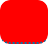 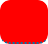 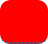 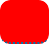 Пн   Вт   Ср   Чт   Пт  Сб ВсПн   Вт   Ср   Чт   Пт  Сб Вс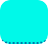 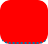 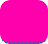 Пн   Вт   Ср   Чт   Пт  Сб Вс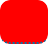 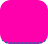 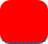 Пн   Вт   Ср   Чт   Пт  Сб Вс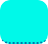 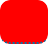 Пн   Вт   Ср   Чт   Пт  Сб Вс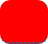 Пн   Вт   Ср   Чт   Пт  Сб ВсПн   Вт   Ср   Чт   Пт  Сб ВсПн   Вт   Ср   Чт   Пт  Сб ВсПн   Вт   Ср   Чт   Пт  Сб ВсПн   Вт   Ср   Чт   Пт  Сб Вс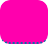 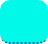 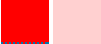 Пн   Вт   Ср   Чт  Пт   Сб	ВсПраздничные дни в 2017 году1 января — Новый Год1 по 8 января — Новогодние каникулы 7 января — Рождество Христово23 февраля — День защитника Отечества 8 марта — Международный женский  день1 мая — Праздник Весны и Труда 9 мая — День Победы12 июня — День России4 ноября — День народного  единства